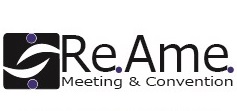       CORSO TEORICO-PRATICO   “Percorsi in oncologia mammaria”23 Giugno 2018CLINICA COBELLIS- VALLO DELLA LUCANIADati obbligatori ai fini dell’iscrizioneIl modulo va compilato e inviato alla segreteria organizzativa via fax 089463438Oppure tramite mail reame.segreteria@gmail.comCOGNOME E NOME*LUOGO e DATA DI NASCITAINDIRIZZO*QUALIFICA PROFESSIONALE*CODICE FISCALE*TELEFONO e/o CELLULARE*EMAIL*Quota Iscrizione                                          GRATUITO                       DATA     Autorizzo         Non autorizzo al trattamento dei dati personali ai sensi del D.Lgs. 196/03      Autorizzo         Non autorizzo al trattamento dei dati personali ai sensi del D.Lgs. 196/03                        FIRMA